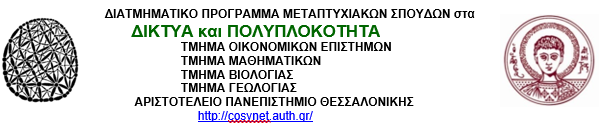 Α Ν Α Κ Ο Ι Ν Ω Σ ΗΠαρουσίαση Διπλωματικής ΕργασίαςΧρόνος: Τρίτη 5 Μαρτίου 2024, ώρα 16:30Χώρος: Διαδικτυακά στον σύνδεσμο 
https://authgr.zoom.us/j/97093414868?pwd=VG9sRlR3RVZsSEZBUmJRandWMFkrQT09 Τίτλος  Εργασίας Φοιτητής3-μελής ΕπιτροπήAnalys I S Of Criminal NetworksΑνάλυση Εγκληματικών ΔικτύωνΕυστάθιος Κωνσταντίνος ΑναστασιάδηςΑντωνίου Ι. (Επιβλέπων)
Ιωαννιδης Ε.Μπράτσας Χ. 